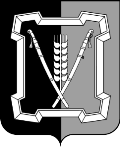 АДМИНИСТРАЦИЯ  КУРСКОГО  МУНИЦИПАЛЬНОГО  РАЙОНАСТАВРОПОЛЬСКОГО КРАЯП О С Т А Н О В Л Е Н И Е29 марта 2019 г.                              ст-ца Курская                                        № 194О некоторых мерах по реализации Федерального закона  от 13 июля 2015 г. № 224-ФЗ «О государственно-частном партнерстве, муниципально-частном партнерстве в Российской Федерации и внесении изменений в отдельные законодательные акты Российской Федерации» в администрации Курского муниципального района Ставропольского краяВ соответствии с Гражданским кодексом Российской Федерации, Феде-ральными законами от 26 июля 2006 г. № 135-ФЗ «О защите конкуренции», от 06 июля 2003 г. № 131-ФЗ «Об общих принципах организации местного самоуправления в Российской Федерации», от 13 июля 2015 г. № 224-ФЗ «О государственно-частном партнерстве, муниципально-частном партнерстве в Российской Федерации и внесении изменений в отдельные законодательные акты Российской Федерации», постановлением главы Курского муници-пального района Ставропольского края от 10 октября 2018 г. № 1 «Об определении органа местного самоуправления Курского муниципального района Ставропольского края, уполномоченного в сфере муниципально-част-ного партнерства»администрация Курского муниципального района Ставропольского краяПОСТАНОВЛЯЕТ:1. Утвердить прилагаемые: 1.1. Порядок межведомственного взаимодействия по вопросам реалии-зации проектов муниципально-частного партнерства на территории Курского  района Ставропольского края.1.2. Порядок принятия решений о заключении соглашений о муниципально-частном партнерстве, концессионных соглашений на срок, превышающий срок действия утвержденных лимитов бюджетных обя-зательств. 3. Отделу по организационным и общим вопросам администрации Курского муниципального района Ставропольского края обеспечить офи-циальное обнародование настоящего постановления на официальном  сайте администрации Курского муниципального района Ставропольского края в информационно-телекоммуникационной сети «Интернет».24. Настоящее постановление вступает в силу со дня его официального обнародования на официальном сайте администрации Курского муници-пального района Ставропольского края в информационно-телекоммуни-кационной сети «Интернет».Глава Курскогомуниципального районаСтавропольского края                                                                  С.И.КалашниковВизируют:Порядокмежведомственного взаимодействия по вопросам реализации проектов муниципально-частного партнерства на территории Курского района Ставропольского края1. Общие положения1.1. Настоящий Порядок разработан в соответствии с Федеральным законом от 13 июля 2015 г. № 224-ФЗ «О государственно-частном парт-нерстве, муниципально-частном партнерстве в Российской Федерации и внесении изменений в отдельные законодательные акты Российской Феде-рации» (далее - Федеральный закон № 224-ФЗ) и определяет процедуру взаимодействия и координации деятельности органов местного самоуправ-ления Курского муниципального района Ставропольского края при разработке и рассмотрении предложений о реализации проектов муни-ципально-частного партнерства, принятии решения о реализации проекта муниципально-частного партнерства, в том числе на срок, превышающий срок действия утвержденных лимитов бюджетных обязательств, форми-ровании и ведении реестра соглашений о муниципально-частном парт-нерстве, осуществлении контроля за исполнением соглашений о муници-пально-частном партнерстве и мониторинга реализации таких соглашений. Понятия и термины, используемые в настоящем Порядке, применяются в значениях, установленных Федеральным законом № 224-ФЗ.1.2. Уполномоченный орган Ставропольского края - орган исполни-тельной власти Ставропольского края, уполномоченный на осуществление полномочий,  предусмотренных  частью  2  статьи  17  Федерального  закона № 224-ФЗ. 1.3. Уполномоченный орган муниципального образования Курского муниципального района Ставропольского края - администрация  Курского муниципального района Ставропольского края в лице отдела экономического и социального развития администрации Курского муниципального района Ставропольского края (далее - уполномоченный орган муниципального образования). 2. Разработка и рассмотрение предложения о реализации проекта муниципально-частного партнерства2.1. Инициаторами проекта муниципально-частного партнерства могут выступать: 2.1.1. Курский муниципальный район Ставропольского края от имени которого выступает администрация Курского муниципального района Став-ропольского края (далее - публичный партнер). 22.1.2 Российское юридическое лицо, с которым в соответствии с  требованиями Федерального закона № 224-ФЗ может быть заключено соглашение (далее - частный партнер). Частный партнер должен соот-ветствовать следующим требованиям: непроведение ликвидации юридического лица и отсутствие решения арбитражного суда о возбуждении производства по делу о банкротстве юридического лица; неприменение административного наказания в виде административ-ного приостановления деятельности юридического лица в порядке, установ-ленном Кодексом Российской Федерации об административных правонару-шениях, на день представления заявки на участие в конкурсе; отсутствие недоимки по налогам, сборам и задолженности по иным обязательным платежам, а также задолженности по уплате процентов за использование бюджетных средств, пеней, штрафов, отсутствие иных финансовых санкций не ранее чем за один месяц до дня представления заявки на участие в конкурсе; наличие необходимых в соответствии с законодательством Российской Федерации лицензий на осуществление отдельных видов деятельности, свидетельств о допуске саморегулируемых организаций к выполнению предусмотренных соглашением работ и иных необходимых для реализации соглашения разрешений, за исключением случаев, если получение указанных лицензий, свидетельств, разрешений в соответствии с законодательством Российской Федерации допускается только после заключения соглашения и соблюдения необходимых для этого условий такого соглашения. 2.2. В случае если инициатором проекта выступает публичный партнер, он обеспечивает разработку предложения о реализации проекта муници-пально-частного партнерства (далее - предложение), а также планируемый срок погашения кредитов и займов в случае, если предусматривается заемное финансирование; описание рисков (при их наличии), связанных с реализацией проекта; сведения об эффективности проекта и обоснование его сравнительного преимущества; иные определенные Правительством Российской Федерации сведения. Проект соглашения должен включать в себя следующие существенные условия: элементы соглашения о муниципально-частном партнерстве, опреде-ляющие форму муниципально-частного партнерства, а также обязательства сторон соглашения, вытекающие из этих элементов; значения критериев эффективности проекта и значения показателей его сравнительного преимущества, на основании которых получено положи-тельное заключение уполномоченного органа Ставропольского края, а также обязательства сторон по реализации соглашения в соответствии с этими значениями; сведения об объекте соглашения, в том числе его технико-эконо-мические показатели; 3обязательство публичного партнера обеспечить предоставление част-ному партнеру предназначенного для осуществления деятельности, предус-мотренной соглашением, земельного участка (земельных участков), срок заключения договора аренды такого земельного участка должен быть заключен с частным партнером не позднее чем через пятнадцать дней со дня подписания соглашения, если такой земельный участок образован и иные сроки не установлены конкурсной документацией, или не позднее чем через шестьдесят дней, если такой земельный участок предстоит образовать и иные сроки не установлены конкурсной документацией. Использование частным партнером предоставленных ему земельного участка, лесного участка, водного объекта, участка недр осуществляется в соответствии с земельным, лесным, водным законодательством, законодательством Российской Федерации о недрах; срок и (или) порядок определения срока действия соглашения; условие и порядок возникновения права частной собственности на объект соглашения; обязательства сторон соглашения обеспечить осуществление мероп-риятий по исполнению соглашения, в том числе исполнению обязательств, вытекающих из элементов соглашения, в соответствии с графиками осу-ществления каждого мероприятия в предусмотренные этими графиками сроки, а также порядок осуществления таких мероприятий; порядок и сроки возмещения расходов сторон соглашения, в том числе в случае его досрочного прекращения; способы обеспечения исполнения частным партнером обязательств по соглашению (предоставление банком или иной кредитной организацией независимой гарантии (банковской гарантии), передача публичному парт-неру в залог прав частного партнера по договору банковского счета, стра-хование риска ответственности частного партнера за нарушение обязательств по соглашению), размеры предоставляемого финансового обеспечения и срок, на который оно предоставляется; обязательства сторон в связи с досрочным прекращением соглашения, обязательства сторон в связи с заменой частного партнера, в том числе обязательство частного партнера передать находящийся в его собственности объект соглашения публичному партнеру в случаях, предусмотренных Федеральным законом № 224-ФЗ и соглашением; ответственность сторон соглашения в случае неисполнения или ненад-лежащего исполнения обязательств по соглашению; иные предусмотренные федеральными законами существенные ус-ловия. 2.2.1. Публичный партнер вправе привлекать, на договорной основе (платной и безоплатной), сторонние юридические лица для разработки предложения. 2.2.2. Публичный партнер до направления предложения на рассмот-рение в уполномоченный орган Ставропольского края направляет данное предложение в уполномоченный орган муниципального образования (для дальнейшего перенаправления в зависимости от отраслевой  принадлежности 4проекта муниципально-частного партнерства) с целью подготовки заклюю-чений о целесообразности, обоснованности и эффективности предлагаемых вариантов реализации соглашения о муниципально-частном партнерстве. 2.2.3. Уполномоченный орган муниципального образования, указанный в подпункте 2.2.2 пункта 2 настоящего Порядка, в течение 25 календарных дней с момента поступления к ним предложения рассматривают посту-пившее предложение и направляют соответствующую информацию пуб-личному партнеру. 2.2.4. Публичный партнер направляет предложение вместе с инфор-мацией, полученной от уполномоченного органа муниципального образо-вания, на рассмотрение в уполномоченный орган Ставропольского края. 2.3. В случае если инициатором проекта является частный партнер, он обеспечивает его разработку. Предложение должно включать в себя следующие сведения о реализации проекта муниципально-частного партнерства (далее - проект): информацию о проекте, включая наименование проекта, а также цели и (или) задачи проекта, предусмотренные государственными программами, на достижение которых направлена реализация проекта, с указанием правовых актов и их пунктов; информацию о сроках реализации проекта, включая срок или порядок определения срока возникновения права собственности частного партнера на объекты соглашения государственно-частного партнерства (далее соответст-венно - соглашение, объект соглашения), а также информацию о необходи-мости передачи частным партнером объекта соглашения в  собственность публичного партнера по истечении определенного соглашением срока, но не позднее дня прекращения соглашения, а также сроки реализации соглашения, проектирования, создания, эксплуатации и (или) технического обслуживания объекта соглашения или порядок определения таких сроков; наименование, место нахождения и адрес публичного партнера, а также лица, обеспечившего разработку предложения о реализации проекта; информацию об объекте соглашения, включая вид объекта соглашения, адрес (место нахождения) объекта соглашения, подтверждение права собст-венности публичного партнера на предлагаемый к реконструкции объект соглашения, информацию о наличии или об отсутствии прав третьих лиц в отношении объекта соглашения, в том числе прав государственных унитар-ных предприятий, государственных бюджетных учреждений с указанием наименований соответствующих лиц и их прав на объект соглашения, информацию о необходимости проектирования объекта соглашения частным партнером, а также информацию о наличии или об отсутствии задания на проектирование или проектной документации объекта соглашения с указанием наименования собственника проектной документации на объект соглашения и юридического лица, осуществлявшего разработку такой проектной документации или такого задания на проектирование объекта соглашения, с приложением проектной документации или задания на проек-тирование объекта соглашения (если проектирование необходимо для реализации проекта); 5информацию об имуществе, которое планируется создать, в том числе об объектах движимого имущества, технологически связанных с объектами недвижимого имущества, с указанием технико-экономических характе-ристик; информацию о доходах от реализации проекта и финансировании проекта, включая объем и планируемую себестоимость производства това-ров, выполнения работ, оказания услуг в рамках реализации проекта (по годам), объем планируемой выручки частного партнера от предоставления потребителям товаров, работ, услуг в рамках реализации проекта (по годам), планируемые налоговые и неналоговые доходы бюджетов бюджетной системы Российской Федерации от реализации соглашения (по годам), общий прогнозируемый объем финансирования проекта, а также прогно-зируемые объемы финансирования создания, эксплуатации и (или) техни-ческого обслуживания объекта соглашения, в том числе за счет средств бюджетов бюджетной системы Российской Федерации и за счет средств частного партнера (если предусмотрено), - по годам; информацию об эффективности проекта с приложением финансовой модели реализации проекта, включая чистую приведенную стоимость по проекту для частного партнера, целевые показатели (индикаторы) госу-дарственных (муниципальных) программ, достижению которых способствует реализация проекта, с указанием правовых актов, их пунктов, вклад проекта в достижение указанных целевых показателей (индикаторов),  коэффициент сравнительного преимущества проекта, а также объем принимаемых публич-ным партнером обязательств в случае возникновения рисков подготови-тельных и проектировочных мероприятий, создания объекта, эксплуатации объекта соглашения, получения доходов по проекту и иных рисков. Объектами соглашения являются: частные автомобильные дороги или участки частных автомобильных дорог, мосты, защитные дорожные сооружения, искусственные дорожные сооружения, производственные объекты (объекты, используемые при капитальном ремонте, ремонте и содержании автомобильных дорог), элементы обустройства автомобильных дорог, объекты, предназначенные для взимания платы (в том числе пункты взимания платы), объекты дорожного сервиса; транспорт общего пользования, за исключением метрополитена; объекты железнодорожного транспорта; объекты трубопроводного транспорта; морские порты, речные порты, специализированные порты, объекты их инфраструктур, в том числе искусственные земельные участки, портовые гидротехнические сооружения, за исключением объектов инфраструктуры морского порта, которые могут находиться в федеральной собственности, не подлежат отчуждению в частную собственность; морские суда и речные суда, суда смешанного (река - море) плавания, а также суда, осуществляющие ледокольную проводку, гидрографическую, научно-исследовательскую деятельность, паромные переправы, плавучие и сухие  доки,  за  исключением  объектов,  которые в соответствии с законода-6тельством Российской Федерации находятся в государственной собствен-ности, не подлежат отчуждению в частную собственность; воздушные суда, аэродромы, аэропорты, технические средства и другие предназначенные для обеспечения полетов воздушных судов средства, за исключением объектов, отнесенных к имуществу государственной авиации или к единой системе организации воздушного движения; объекты по производству, передаче и распределению электрической энергии; гидротехнические сооружения, стационарные и (или) плавучие плат-формы, искусственные острова; подводные и подземные технические сооружения, переходы, линии связи и коммуникации, иные линейные объекты связи и коммуникации; объекты здравоохранения, в том числе объекты, предназначенные для санаторно-курортного лечения и иной деятельности в сфере здравоох-ранения; объекты образования, культуры, спорта, объекты, используемые для организации отдыха граждан и туризма, иные объекты социального обслуживания населения; объекты, на которых осуществляются обработка, утилизация, обезвре-живание, размещение твердых коммунальных отходов; объекты благоустройства территорий, в том числе для их освещения; мелиоративные системы и объекты их инженерной инфраструктуры, за исключением государственных мелиоративных систем; объекты производства, первичной и (или) последующей (промыш-ленной) переработки, хранения сельскохозяйственной продукции, включен-ные в утвержденный Правительством Российской Федерации в соответствии с законодательством Российской Федерации о развитии сельского хозяйства перечень и определенные согласно критериям, установленным Правительст-вом Российской Федерации; объекты охотничьей инфраструктуры; имущественные комплексы, предназначенные для производства промышленной продукции и (или) осуществления иной деятельности в сфере промышленности. Сведения о планируемой финансовой эффективности проекта и плани-руемом социально-экономическом эффекте от реализации проекта, обосно-вание сравнительного преимущества проекта, описание рисков, связанных с реализацией проекта, а также финансовая модель рассчитываются исходя из положений Федерального закона № 224-ФЗ, а также методики оценки эффективности проекта муниципально-частного партнерства и определения их сравнительного преимущества, утвержденной Министерством экономии-ческого развития Российской Федерации. Сведения, содержащиеся в предложении о реализации проекта, должны быть полными и достоверными. 2.3.1. Предложение направляется по решению частного партнера на рассмотрение  публичному  партнеру при соблюдении  требований к инициа-7тору - частному партнеру, указанных в части 2 статьи 8 Федерального закона № 224-ФЗ. 2.4. До направления предложения публичному партнеру между частным партнером и публичным партнером допускается проведение предварительных переговоров, связанных с разработкой предложения, в порядке, утвержденном приказом Министерства экономического развития Российской Федерации от 20 ноября 2015 г. № 864 «Об утверждении Порядка проведения предварительных переговоров, связанных с разработкой предложения о реализации проекта государственно-частного партнерства, проекта муниципально-частного партнерства, между публичным партнером и инициатором проекта». 2.5. Публичный партнер после поступления предложения от частного партнера: 2.5.1. В 10-дневный срок информирует уполномоченный орган муници-пального образования о поступлении предложения.2.5.2. В срок, не превышающий 90 дней со дня поступления, рассмат-ривает предложение в соответствии с правилами рассмотрения публичным партнером предложения о реализации проекта муниципально-частного партнерства, утвержденными постановлением Правительства Российской Федерации от 19 декабря 2015 г. № 1388 «Об утверждении Правил рассмотрения публичным партнером предложения о реализации проекта государственно-частного партнерства или проекта муниципально-частного партнерства».2.5.3. Публичный партнер вправе запросить у инициатора проекта дополнительные материалы и документы, а также проводить в порядке, установленном Правительством Российской Федерации, переговоры с учас-тием инициатора проекта, в том числе в форме совместных совещаний. 2.6. По результатам рассмотрения публичный партнер принимает одно из следующих решений: 2.6.1. О направлении предложения на рассмотрение в уполномоченный орган Ставропольского края в целях оценки эффективности и определения его сравнительного преимущества. 2.6.2. О невозможности реализации проекта муниципально-частного партнерства   в   соответствии  с  частью  7  статьи  8   Федерального   закона № 224-ФЗ. 2.7. В срок не позднее 10 дней со дня принятия одного из решений, указанных в пункте 2.6 настоящего Порядка, публичный партнер направляет данное решение, оригиналы протоколов предварительных переговоров и (или) переговоров инициатору проекта, а также размещает указанные доку-менты и предложение на официальном сайте публичного партнера в инфор-мационно-телекоммуникационной сети «Интернет». 2.8. Публичный партнер в случае принятия решения о направлении предложения на рассмотрение в уполномоченный орган Ставропольского края в целях оценки эффективности и определения его сравнительного преимущества (в соответствии с подпунктом 2.6.1 пункта 2.6 настоящего Порядка)  в срок  не  позднее  10 дней  со дня  принятия  указанного  решения 8направляет предложение с копиями протоколов предварительных перего-воров и (или) переговоров на рассмотрение в уполномоченный орган Ставро-польского края. 3. Принятие решения о реализации проекта муниципально-частного партнерства, заключение соглашения о муниципально-частном партнерстве3.1. Решение о реализации проекта принимается в форме постанов-ления администрации Курского муниципального района Ставропольского края при наличии положительного заключения уполномоченного органа Ставропольского края в срок, не превышающий шестидесяти дней со дня получения положительного заключения. 3.2. Решение о реализации проекта муниципально-частного партнерст-ва должно содержать требования, указанные в части 3 статьи 10 Феде-рального закона № 224-ФЗ. 3.3. Публичный партнер по согласованию с уполномоченным органом муниципального образования: определяет содержание конкурсной документации; порядок размещения сообщения о проведении конкурса на официаль-ном сайте Российской Федерации в информационно-телекоммуникационной сети «Интернет» для размещения информации о проведении торгов, опреде-ленном Правительством Российской Федерации; форму подачи заявок на участие в конкурсе;оценки конкурсного предложения и размещения результатов конкурса. 3.4. Публичный партнер обеспечивает организацию, подготовку и проведение конкурса. 3.5. По результатам проведенного конкурса публичный партнер в течение пятнадцати дней со дня подписания протокола о результатах проведения конкурса, направляет частному партнеру один экземпляр протокола и проект соглашения о государственно-частном партнерстве (в трех экземплярах) для подписания. При наличии в соответствии с Федеральным законом № 224-ФЗ оснований для заключения соглашения о муниципально-частном партнерстве без проведения конкурса публичный партнер направляет частному партнеру решение об объявлении конкурса несостоявшимся и проект соглашения о муниципально-частном партнерстве (в трех экземплярах) для подписания. Заключение соглашения без проведения конкурса допускается:  с инициатором проекта, если в течение сорока пяти дней с момента размещения проекта, подготовленного инициатором проекта, на официаль-ном сайте Российской Федерации в информационно-телекоммуникационной сети «Интернет» для размещения информации о проведении торгов, определенном Правительством Российской Федерации, от иных лиц не поступили заявления о намерении участвовать в конкурсе или если такие заявления о намерениях поступили от лиц, не соответствующих требованиям, предусмотренным подпунктом 2.1.2 пункта 2.2 настоящего Порядка; 9с лицом, представившим заявку на участие в конкурсе и признанным участником конкурса, в случае, если указанное лицо признано единственным участником конкурса; с лицом, представившим единственную заявку на участие в конкурсе, в случае, если по окончании срока подачи заявок на участие в конкурсе представлена только одна заявка на участие в конкурсе и указанное лицо соответствует требованиям для признания его участником конкурса; с лицом, представившим единственное конкурсное предложение, в случае его соответствия требованиям конкурсной документации, в том числе критериям конкурса. 3.6. После подписания частным партнером проекта соглашения о муниципально-частном партнерстве (в трех экземплярах) публичный партнер в срок не позднее двух дней со дня его подписания частным партнером организовывает подписание проекта соглашения о муниципально-частном партнерстве (в трех экземплярах) со своей стороны. 3.7. После подписания соглашения о муниципально-частном партнерстве публичный партнер в срок не позднее двух дней со дня его подписания направляет по одному экземпляру соглашения о муниципально-частном партнерстве частному партнеру и в уполномоченный орган муни-ципального образования для осуществления учетной регистрации соглаше-ния о муниципально-частном партнерстве и обеспечения ведения реестра заключенных соглашений о муниципально-частном партнерстве, в соответст-вии с разделом 4 настоящего Порядка. 4. Формирование и ведение Реестра ЗАКЛЮЧЕННЫХ соглашений о муниципально-частном партнерстве4.1. Ответственным за ведение Реестра заключенных соглашений о муниципально-частном партнерстве (далее - Реестр) является уполномо-ченный орган муниципального образования. 4.2. Реестр представляет собой свод информации о заключенных соглашениях о муниципально-частном партнерстве на территории Курского района Ставропольского края. 4.3. Реестр включает в себя совокупность информационных данных на бумажных носителях и информационные ресурсы Реестра на электронных носителях. 4.4. Ведение Реестра на бумажных носителях осуществляется путем формирования базы данных по форме, согласно Приложению к настоящему Порядку. 4.5. Ведение Реестра на электронных носителях осуществляется путем внесения записей в электронную базу данных Реестра по форме, указанной в пункте 4.4 настоящего Порядка. 5. Осуществление контроля за исполнением соглашения о муниципально-частном партнерстве и мониторинга реализации соглашения о муниципально-частном партнерстве105.1. Контроль за исполнением соглашения о муниципально-частном партнерстве осуществляется публичным партнером в соответствии с постановлением Правительства Российской Федерации от 30 декабря 2015 г. № 1490 «Об осуществлении публичным партером контроля за исполнением соглашения о государственно-частном партнерстве и соглашения о муниципально-частном партнерстве». 5.1.1. Контроль осуществляется ежеквартально на основании плана, ут-верждаемого публичным партнером, посредством проведения плановых контрольных мероприятий на каждом этапе реализации соглашения не реже одного раза в квартал календарного года. 5.1.2. План на очередной календарный год составляется не позднее 1 декабря текущего года. 5.1.3. Результаты контрольных мероприятий оформляются актом о ре-зультатах контроля не позднее 5 рабочих дней с даты их окончания. 5.1.4. Акт о результатах контроля подлежит размещению публичным партнером в течение пяти дней с даты составления данного акта на официальном сайте публичного партнера в информационно-телекоммуни-кационной сети «Интернет». 5.1.5. Акт о результатах контроля не размещается в информационно-те-лекоммуникационной сети «Интернет» в случае, если сведения об объекте соглашения составляют государственную тайну или данный объект имеет стратегическое значение для обеспечения обороноспособности и безопас-ности государства. 5.2. Мониторинг соглашений, в которых публичным партнером является Курский муниципальный район Ставропольского края, проводится уполномоченным органом муниципального образования. 5.2.1. Мониторинг проводится ежегодно с даты принятия решения о реализации проекта муниципально-частного партнерства посредством сбора, проверки, анализа, обобщения, систематизации и учета предоставленных публичными партнерами сведений о планируемых, реализуемых и реализо-ванных на территории Курского муниципального района Ставропольского края проектов муниципально-частного партнерства. 5.2.2. В целях обеспечения проведения мониторинга публичный парт-нер в течение десяти рабочих дней после принятия решения о реализации проекта, а также в течение десяти рабочих дней с даты заключения согла-шения и далее в течение всего периода реализации проекта каждые шесть месяцев размещает в электронном виде посредством государственной авто-матизированной информационной системы «Управление» сведения, установ-ленные Порядком осуществления мониторинга реализации соглашений о муниципально-частном партнерстве, утвержденным приказом Министерства экономического развития Российской Федерации от 27 ноября 2015 г. № 888. При этом информация обо всех юридически значимых действиях в отноше-нии соглашения, размещается в течение десяти рабочих дней со дня соверше-ния таких действий с приложением копий соответствующих документов. 5.2.3. Уполномоченный орган муниципального образования обеспе-чивает  внесение  в  электронном  виде  сведений и документов, а  также  еже-11годно формирует результаты мониторинга по состоянию на 1 января года, следующего за отчетным годом. При этом под отчетным годом понимается год, за который публичным партнером предоставлялись сведения. 5.2.4. Уполномоченный орган муниципального образования ежегодно до 15 февраля года, следующего за отчетным годом, представляет в уполно-моченный орган Ставропольского края, сводные результаты мониторинга соглашений о муниципально-частном партнерстве, а также размещает ре-зультаты мониторинга на своем официальном сайте в информационно-теле-коммуникационной сети «Интернет». 5.2.5. Сведения, предоставленные публичными партнерами в целях проведения мониторинга, хранятся в архивах и базах данных государст-венной автоматизированной информационной системы «Управление» в течение срока действия соглашения и не менее пятнадцати лет с момента окончания срока их действия. __реестрзаключенных соглашений о муниципально-частном партнерствеПорядок принятия решений о заключении соглашений о муниципально-частном партнерстве, концессионных соглашений на срок, превышающий срок действия утвержденных лимитов бюджетных обязательств1. Настоящий Порядок принятия решений о заключении соглашений о муниципально-частном партнерстве, концессионных соглашений от имени Курского муниципального района Ставропольского края на срок, превышаю-щий срок действия утвержденных лимитов бюджетных обязательств, опреде-ляет процедуру принятия решений о заключении соглашений о муниципаль-но-частном партнерстве, публичным партнером в которых выступает Курс-кий муниципальный район Ставропольского края, заключаемых в соответст-вии с законодательством Российской Федерации о государственно-частном партнерстве, муниципально-частном партнерстве, концессионных соглаше-ний, концедентом по которым выступает Курский муниципальный район Ставропольского края, заключаемых в соответствии с законодательством Российской Федерации о концессионных соглашениях, от имени Курского муниципального района Ставропольского края на срок, превышающий в случаях, установленных Бюджетным кодексом Российской Федерации, срок действия утвержденных лимитов бюджетных обязательств (далее соот-ветственно - Курский район, соглашения о муниципально-частном парт-нерстве, концессионные соглашения).2. Концессионные соглашения, концедентом по которым выступает Курский муниципальный район Ставропольского края, могут заключаться на срок, превышающий срок действия утвержденных лимитов бюджетных обязательств, на основании решений администрации Курского муниципаль-ного района Ставропольского края о заключении концессионных соглаше-ний, принимаемых в соответствии с законодательством Российской Федера-ции о концессионных соглашениях, в пределах средств, предусмотренных нормативными правовыми актами администрации Курского муниципального района Ставропольского края о подготовке и реализации бюджетных инвестиций в объекты капитального строительства муниципальной собствен-ности Курского муниципального района Ставропольского края, принимае-мыми в соответствии со статьей 79 Бюджетного кодекса Российской Феде-рации, на срок, определенный указанными нормативными правовыми актами и решениями администрации Курского муниципального района Ставро-польского края.3. Соглашения о муниципально-частном партнерстве, публичным партнером в которых выступает Курский муниципальный район Ставро-польского края, могут быть заключены на срок, превышающий срок действия утвержденных   лимитов  бюджетных  обязательств,  на  основании   решений 2главы Курского муниципального района Ставропольского края о реализации проектов муниципально-частного партнерства, принимаемых в соответствии с законодательством Российской Федерации о государственно-частном партнерстве, муниципально-частном партнерстве.Начальник отдела по организацион-ным и общим вопросам     Л.А.КущикНачальник отдела  правового и кадро-вого обеспеченияВ.Н.КобинПроект постановления подготовлен начальником отдела экономического и социального развитияВ.В.ШпитькоУТВЕРЖДЕНпостановлением администрации Курского муниципального района Ставропольского края от 29 марта 2019 г.  № 194Приложениек Порядку межведомственного взаимодейст-вия по вопросам реализации проектов муници-пально-частного партнерства на территории Курского района Ставропольского края№ п/пНаименование проекта МЧПОтрасль реализации проектаСтатус реализации проектаОснование для реализации проектаПубличный партнерЧастный партнерСрок реализации проектаОбщий объем инвестиций в реализа-цию проектаПривлечение консультантов и советников (юридических лиц) для реализации проектаУТВЕРЖДЕНпостановлением администрации Курского муниципального района Ставропольского краяот 29 марта 2019 г.  № 194